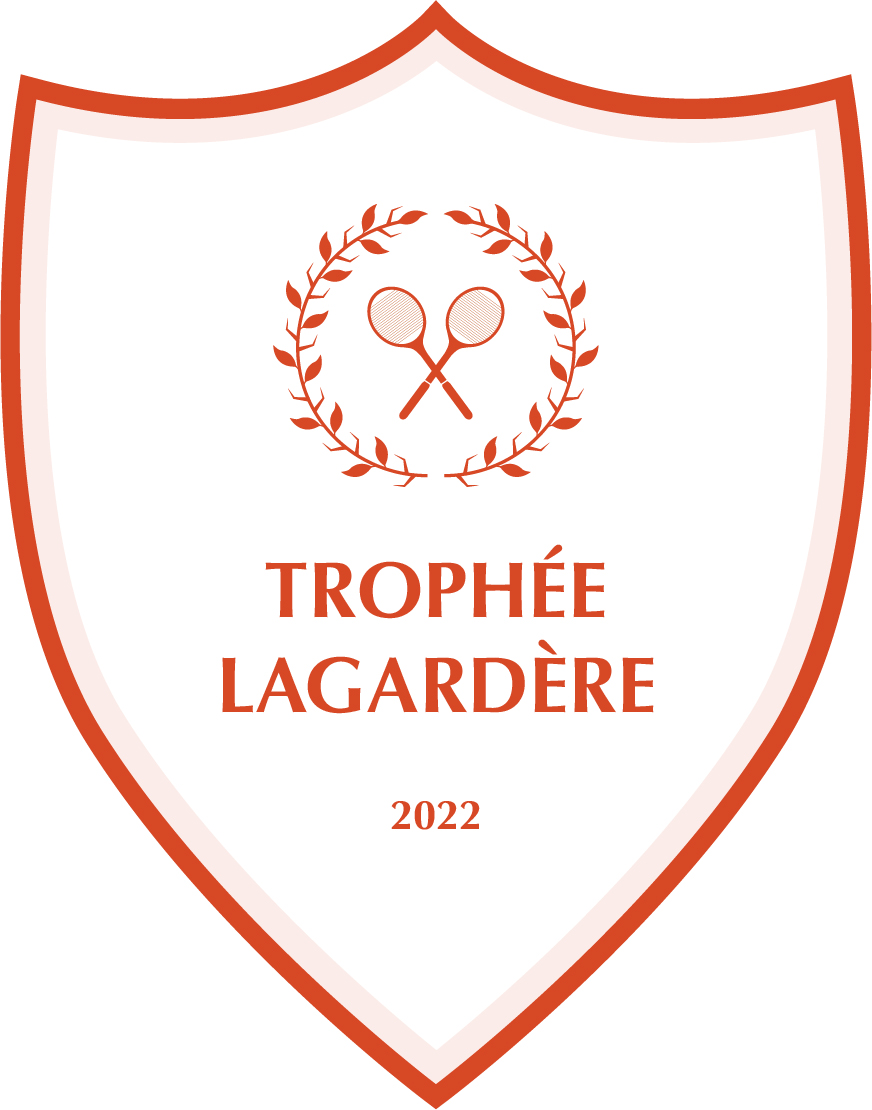 Cocher la case correspondante :o Agence de photos	o Agence de presse	o Indépendant o Hebdomadaire	o Radio 	o Blogo Quotidien	o Site web	o Mensuel	o TélévisionPersonnes à accréditer :Merci de joindre impérativement une photo pour chacune des personnes à accréditer.Nom :prenom :n° CARTE PRESSE :EMAIL :TEL :ORGANISATION PRESSEUn email de confirmation avec toutes les informations vous sera envoyé en amont de l’événementA retourner par mail :Anne BAYARD - anne@bayard-unlimited.com - 06 63 61 26 51Sophie VELLARD - sophie@bayard-unlimited.com - 06 78 75 88 24Nom du média : Nom du média : Nom du média : Adresse :Adresse :Adresse :Code Postal : Ville : Nom :prenom :n° CARTE PRESSE :EMAIL :TEL :